РЕПУБЛИКА БЪЛГАРИЯ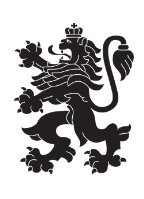 Министерство на земеделието, храните и горитеОбластна дирекция „Земеделие“ – гр.ПазарджикКомисия  по чл.17, ал.1, т.1 от ЗОЗЗ		  Препис - извлечениеПротокол № ПО-10-9От 25.11.2021 год.Р Е  Ш Е Н И Е :№ ПО-10-9от 25 ноември 2021 годинаЗА:      Промяна предназначение на земеделските земи за неземеделски нужди и      утвърждаване на площадки и трасета за проектиранеКОМИСИЯТА по чл.17, ал. 1, т.1 от ЗОЗЗРЕШИ:I. На основание чл.22, ал.1 от Закона за опазване на земеделските земи и чл.32, ал.1 от Правилника за прилагане на Закона за опазване на земеделските земи утвърждава площадка за проектиране на обекти, както следва:1. Утвърждава площадка за проектиране на обект „Индивидуално вилно строителство” с която се засягат  около 1 395 кв. м. земеделска земя,  СЕДМА категория, неполивна, собственост на Л.П.Т. в землището на гр. Батак, имот с идентификатор 02837.6.203, местност “Еньов камък”,  община Батак, област Пазарджик при граници посочени в приложената скица.Решението може да бъде обжалвано при условията и по реда на Административнопроцесуалния кодекс.2. Утвърждава площадка за проектиране на обект „Вилна сграда с търговска и жилищна площ” с която се засягат  около 756 кв. м. земеделска земя,  ОСМА категория, неполивна, собственост на Б.А.М. в землището на гр. Батак, имот с идентификатор 02837.6.860, местност “ Куилето”,  община Батак, област Пазарджик при граници посочени в приложената скица.Решението може да бъде обжалвано при условията и по реда на Административнопроцесуалния кодекс.II. На основание чл.24, ал.2 от Закона за опазване на земеделските земи и чл.41, ал.1 от Правилника за прилагане на Закона за опазване на земеделските земи, променя предназначението на земеделска земя, собственост на физически и юридически лица, за нуждите на собствениците, както следва:3. Променя предназначението на  4 405 кв. м. земеделска земя, ПЕТА категория, неполивна, собственост на В.В.Д. за изграждане на обект „Жилищно строителство” в землището на с. Ивайло, имот с идентификатор 32010.36.42,  с НТП - „друг вид земеделска земя“, местност „Цигански герен”, община Пазарджик, област Пазарджик при  граници посочени в приложената скица и влязъл в сила ПУП-ПРЗ.Собственикът на земята да отнеме и оползотвори хумусния пласт и да заплати на основание чл.30, ал.1 от ЗОЗЗ такса по чл.6, т.7 на тарифата в размер на 6 541,43 лв.Решението може да бъде обжалвано при условията и по реда на Административнопроцесуалния кодекс.При отмяна на решението за промяна предназначението на земята, както и в случаите  по чл.24, ал.5, т.2 и 3 от ЗОЗЗ, заплатената такса по чл.30 не се възстановява.При промяна на инвестиционното намерение относно функционалното предназначение на обекта, на основание чл. 67а, ал. 4 от ППЗОЗЗ се провежда процедурата по глава пета от ППЗОЗЗ.III. На основание чл.24, ал.2 от Закона за опазване на земеделските земи и чл.41, ал.1 от Правилника за прилагане на Закона за опазване на земеделските земи, във връзка чл.17а, ал.3 от ЗОЗЗ променя предназначението на земеделска земя, собственост на физически и юридически лица, за нуждите на собствениците, както следва:4. Променя предназначението на  2 124 кв. м. земеделска земя, СЕДМА категория, неполивна, съсобственост на М.М.М. и М.Х.Х. за изграждане на обект „Дърводелска работилница, търговия и услуги” в землището на гр. Велинград, имот с идентификатор 10450.9.146,  с НТП - „нива“, местност „Сивек”, община Велинград, област Пазарджик при  граници посочени в приложената скица и влязъл в сила ПУП-ПРЗ.Собственикът на земята да отнеме и оползотвори  хумусния пласт и заплати на основание чл.30, ал.1 от ЗОЗЗ такса по чл.6, т.2 и т.1 на тарифата в размер на 2899,26 лв.Решението може да бъде обжалвано при условията и по реда на Административнопроцесуалния кодекс.При отмяна на решението за промяна предназначението на земята, както и в случаите  по чл.24, ал.5, т.2 и 3 от ЗОЗЗ, заплатената такса по чл.30 не се възстановява.При промяна на инвестиционното намерение относно функционалното предназначение на обекта, на основание чл. 67а, ал. 4 от ППЗОЗЗ се провежда процедурата по глава пета от ППЗОЗЗ.5. Променя предназначението на  1 112 кв. м. земеделска земя, ДЕВЕТА категория, неполивна, собственост на С.Д.К. за изграждане на обект „Жилищно строителство” в землището на гр. Велинград, имот с идентификатор 10450.149.8,  с НТП - „нива“, местност „Голямо блато”, община Велинград, област Пазарджик при  граници посочени в приложената скица и влязъл в сила ПУП-ПРЗ.Собственикът на земята да заплати на основание чл.30, ал.1 от ЗОЗЗ такса по чл.6, т.7 на тарифата в размер на 650,52 лв.Решението може да бъде обжалвано при условията и по реда на Административнопроцесуалния кодекс.При отмяна на решението за промяна предназначението на земята, както и в случаите  по чл.24, ал.5, т.2 и 3 от ЗОЗЗ, заплатената такса по чл.30 не се възстановява.При промяна на инвестиционното намерение относно функционалното предназначение на обекта, на основание чл. 67а, ал. 4 от ППЗОЗЗ се провежда процедурата по глава пета от ППЗОЗЗ.IV. На основание § 30, ал. 2 от Преходните и заключителни разпоредби към Закона за изменение и допълнение на Закона за посевния и посадъчния материал:6. Потвърждава Решение № РД-10-3/13.04.2010 год., точка 38, на Комисията по чл.17, ал.1, т.1 от ЗОЗЗ към ОД „Земеделие“ гр. Пазарджик, със следното съдържание:„Променя предназначението на 3400 кв.м. земеделска земя от четвърта категория, поливна, собственост на Н.Л.П. за изграждане на обект ”Складова дейност” в землището на гр. Пазарджик, имот № 55155.9.5, местност “Бахче пара”, община Пазарджик, област Пазарджик при граници посочени в приложената скица и влязъл в сила ПУП.Собственикът на земята да отнеме и оползотвори хумусния пласт и заплати на основание чл.30 от ЗОЗЗ такса по чл.6, т.3 на тарифата в размер на 10 342,80 лв.“Земеделската земя с площ от 3 400 кв.м., предмет на настоящото решение е в границите на поземлени  имоти с идентификатори 55155.9.360 и 55155.9.359 по КККР на гр. Пазарджик, одобрена със заповед № РД-18-10/12.04.2011 год. на изпълнителен доректор на АГКК.На основание § 30, ал. 3 и ал. 4 от ПЗР към ЗИД на ЗППМ не се дължи такса за заплащане, както и за възстановяване.Решението може да бъде обжалвано при условията и по реда на Административнопроцесуалния кодекс.При отмяна на решението за промяна предназначението на земята, както и в случаите  по чл.24, ал.5, т.2 и 3 от ЗОЗЗ, заплатената такса по чл.30 не се възстановява.При промяна на инвестиционното намерение относно функционалното предназначение на обекта, на основание чл. 67а, ал. 4 от ППЗОЗЗ се провежда процедурата по глава пета от ППЗОЗЗ.7. Потвърждава Решение № К-3/21.03.2006 год., точка 25, на Комисията по чл.17, ал.1, т.1 от ЗОЗЗ към ОД „Земеделие“ гр. Пазарджик, със следното съдържание:„Променя предназначението на 4394 кв.м. земеделска земя от осма категория, неполивна, собственост на Л.Н.Д. за изграждане на обект:  “Индивидуално вилно строителство” в землището на гр. Батак, местност  “Божанова къшла” имот № 086019, община Батак, област Пазраджик,  при граници посочени в приложената скица и влязъл в сила ПУП.Собственикът на земята да заплати на основание чл.30 от ЗОЗЗ такса по чл.6, т.5 на тарифата в размер на 1537,90 лв.“Земеделската земя с площ от 4 394 кв.м., предмет на настоящото решение е в границите на поземлен  имот с идентификатор 02837.4.203 по КККР на гр. Батак, одобрена със заповед № РД-18-10/12.04.2011 год. на изпълнителен доректор на АГКК.Заинтересованото лице да заплати  на основание чл. 30, ал. 1 от ЗОЗЗ, такса по чл.6, т.7 на Тарифата в размер на 1 428,05 лева, представляваща разликата между внесената такса в размер на 1 537,90 лева, посочена в Решение № К-3/21.03.2006 год., точка 25 на Комисията по чл.17, ал.1, т.1 от ЗОЗЗ и определената такса по действащата към момента на внасяне на предложението тарифа в размер на 2 965,95 лв.Решението може да бъде обжалвано при условията и по реда на Административнопроцесуалния кодекс.При отмяна на решението за промяна предназначението на земята, както и в случаите  по чл.24, ал.5, т.2 и 3 от ЗОЗЗ, заплатената такса по чл.30 не се възстановява.При промяна на инвестиционното намерение относно функционалното предназначение на обекта, на основание чл. 67а, ал. 4 от ППЗОЗЗ се провежда процедурата по глава пета от ППЗОЗЗ.8. Потвърждава Решение № К-6/25.06.2008 год., точка 124, на Комисията по чл.17, ал.1, т.1 от ЗОЗЗ към ОД „Земеделие“ гр. Пазарджик, със следното съдържание:„Променя предназначението на 6 594 кв.м. земеделска земя от седма категория, неполивна, собственост на Г.Н.М. за изграждане на обект ”ИВС, хотел и басейн” в землището на гр. Батак, имот № 024033, местност  “Керелова тумба”, община Батак, област Пазарджик при граници посочени в приложената скица и влязъл в сила ПУП.Собственикът на земята да заплати на основание чл.30 от ЗОЗЗ такса по чл.6, т.7 на тарифата в размер на 4 038,83 лв.“Земеделската земя с площ от 6 594 кв.м., предмет на настоящото решение е в границите на поземлен  имот с идентификатор 02837.9.371 и поземлен имот с идентификатор 02837.9.370 по КККР на гр. Батак, одобрена със заповед № РД-18-10/12.04.2011 год. на изпълнителен доректор на АГКК.Заинтересованото лице да заплати  на основание чл. 30, ал. 1 от ЗОЗЗ, такса по чл.6, т.7, във връзка с чл.5, ал.2, т.3  на Тарифата в размер на 6 346,72 лева, представляваща разликата между внесената такса в размер на 4038,83 лева, посочена в Решение № К-6/25.06.2008 год., точка 124 на Комисията по чл.17, ал.1, т.1 от ЗОЗЗ и определената такса по действащата към момента на внасяне на предложението тарифа в размер на 10 385,55 лв.Решението може да бъде обжалвано при условията и по реда на Административнопроцесуалния кодекс.При отмяна на решението за промяна предназначението на земята, както и в случаите  по чл.24, ал.5, т.2 и 3 от ЗОЗЗ, заплатената такса по чл.30 не се възстановява.При промяна на инвестиционното намерение относно функционалното предназначение на обекта, на основание чл. 67а, ал. 4 от ППЗОЗЗ се провежда процедурата по глава пета от ППЗОЗЗ.9. Потвърждава Решение № К-9/20.11.2007 год., точка 72, на Комисията по чл.17, ал.1, т.1 от ЗОЗЗ към ОД „Земеделие“ гр. Пазарджик, със следното съдържание:„Променя предназначението на 2 509 кв.м. земеделска земя от десета категория, неполивна, собственост на Я.С.Д. за изграждане на обект “Индивидуално вилно строителство” в землището на гр. Батак, имот № 006004, местност  “Тренкова къшла”, общ. Батак при граници посочени в приложената скица и влязъл в сила ПУП.Собственикът на земята да заплати на основание чл.30 от ЗОЗЗ такса по чл.6, т.5 на тарифата в размер на 175,63лв..“Земеделската земя с площ от 2 509 кв.м., предмет на настоящото решение е в границите на поземлен  имот с идентификатор 02837.4.4 по КККР на гр. Батак, одобрена със заповед № РД-18-10/12.04.2011 год. на изпълнителен доректор на АГКК.Заинтересованото лице да заплати  на основание чл. 30, ал. 1 от ЗОЗЗ, такса по чл.6, т.7 на Тарифата в размер на 163,09 лева, представляваща разликата между внесената такса в размер на 175,63 лева, посочена в Решение № К-9/20.11.2007 год., точка 72 на Комисията по чл.17, ал.1, т.1 от ЗОЗЗ и определената такса по действащата към момента на внасяне на предложението тарифа в размер на 338,72 лв.Решението може да бъде обжалвано при условията и по реда на Административнопроцесуалния кодекс.При отмяна на решението за промяна предназначението на земята, както и в случаите  по чл.24, ал.5, т.2 и 3 от ЗОЗЗ, заплатената такса по чл.30 не се възстановява.При промяна на инвестиционното намерение относно функционалното предназначение на обекта, на основание чл. 67а, ал. 4 от ППЗОЗЗ се провежда процедурата по глава пета от ППЗОЗЗ.